บทนำ :   การตั้งเบิกเพื่อจ่ายบุคคลภายนอก-อ้างอิงใบสั่งซื้อ/สัญญา  วัตถุประสงค์สำหรับบันทึกรายการตั้งเจ้าหนี้บุคคลภายนอกโดยอ้างอิงใบสั่งซื้อ ในระบบ GFMIS  สามารถการตั้งเบิกได้ทุกกรณีของใบสั่งซื้อ  โดยระบบจะอ้างอิงข้อมูลตามใบสั่งซื้อที่ได้บันทึกไปแล้วกรณีไม่มีการบันทึกเป็นใบสั่งซื้อในระบบ GFMIS แต่ต้องการขอเบิกเงิน ให้ใช้กระบวนการตั้งเบิกไม่อ้างอิงใบสั่งซื้อ (กรณียังไม่มีการจ่ายเงินให้ผู้ขาย) หรือ กระบวนการตั้งเบิกชดใช้ใบสำคัญ (กรณีที่มีการจ่ายเงินให้ผู้ขายไปแล้ว การจ่ายเงิน    แบ่งตามงบประมาณที่ขอเบิก ดังนี้เงินงบประมาณ   :   กรมบัญชีกลางจะทำการจ่ายเงินให้กับผู้ขาย/คู่สัญญาของส่วนราชการโดยการโอนเงินเข้าบัญชีเงินฝากของผู้ขาย/คู่สัญญา   (วิธีชำระเงิน : 1 จ่ายตรงผู้ขาย เงินงบประมาณ )เงินนอกงบประมาณที่ฝากกระทรวงการคลัง  :   กรมบัญชีกลางจะทำการจ่ายเงินให้กับผู้ขาย/คู่สัญญาของส่วนราชการโดยการโอนเงินเข้าบัญชีเงินฝากของผู้ขาย/คู่สัญญา (วิธีชำระเงิน : 3 จ่ายตรงผู้ขาย เงินนอกงบประมาณ )ภาษีหัก ณ ที่จ่าย	     ส่วนราชการยังต้องจัดทำหนังสือรับรองการหัก ภาษีหัก ณ ที่จ่ายให้กับผู้ขาย  การบันทึกบัญชีภาษีหัก ณ ที่จ่ายรอนำส่ง ระบบจะทำการบันทึกให้อัตโนมัติเมื่อกรมบัญชีกลางทำการจ่ายเงินให้กับผู้ขายขั้นตอนการบันทึกรายการเลือก เมนูการบันทึกรายการตาม ประเภทงบประมาณที่ขอเบิก	ZMIGO_KA :  ขอเบิกเงินงบประมาณ 	ZMIGO_KB :  ขอเบิกเงินงบประมาณ  กรณีใช้งบประมาณที่มีการกันเงินไว้	ZMIGO_KG :  ขอเบิกเงินนอกงบประมาณที่ฝากกระทรวงการคลังบันทึกข้อมูลในส่วนที่  1   :  ส่วนของรายละเอียดที่เกี่ยวกับผู้ขาย   ได้แก่   รหัสผู้ขายและจำนวนเงินตามใบแจ้งหนี้ , ภาษีหัก ณ ที่จ่าย, บัญชีเงินฝาก  แสดงภาพรวมเอกสารและผ่านรายการเอกสารตั้งเบิก  ได้เลขที่เอกสารจากระบบ (เกิดการบันทึกบัญชีเจ้าหนี้)การบันทึกรายการตั้งเบิกเพื่อจ่ายบุคคลภายนอก-อ้างอิงใบสั่งซื้อ/สัญญา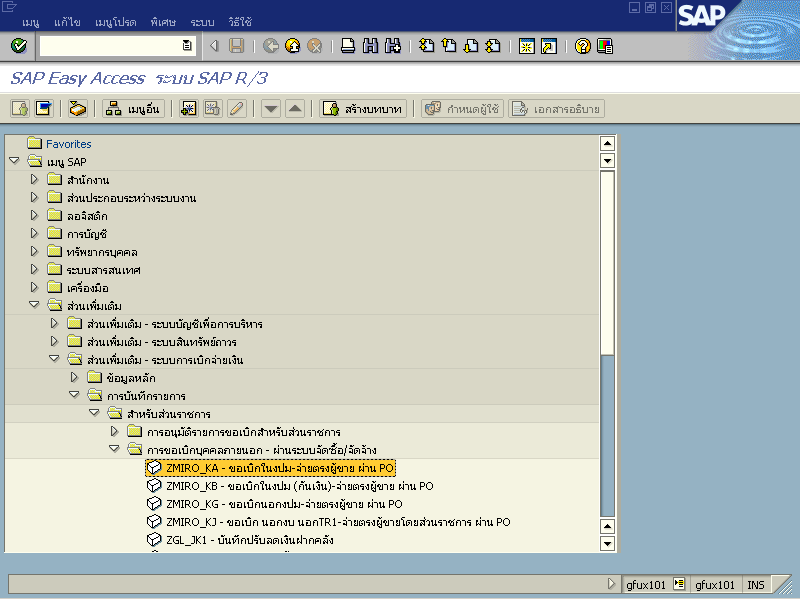 รูปที่ 1บันทึกข้อมูลในส่วนที่  1   :  ส่วนของรายละเอียดที่เกี่ยวกับผู้ขาย   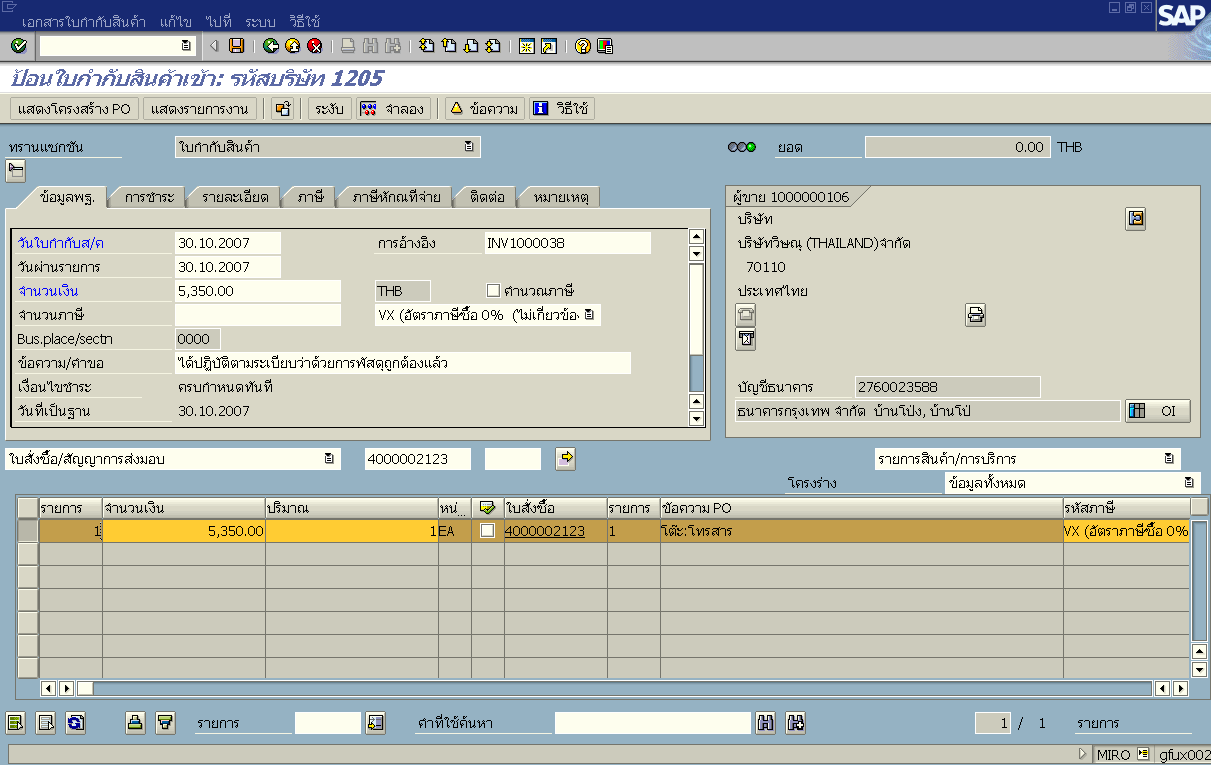 รูปที่ 2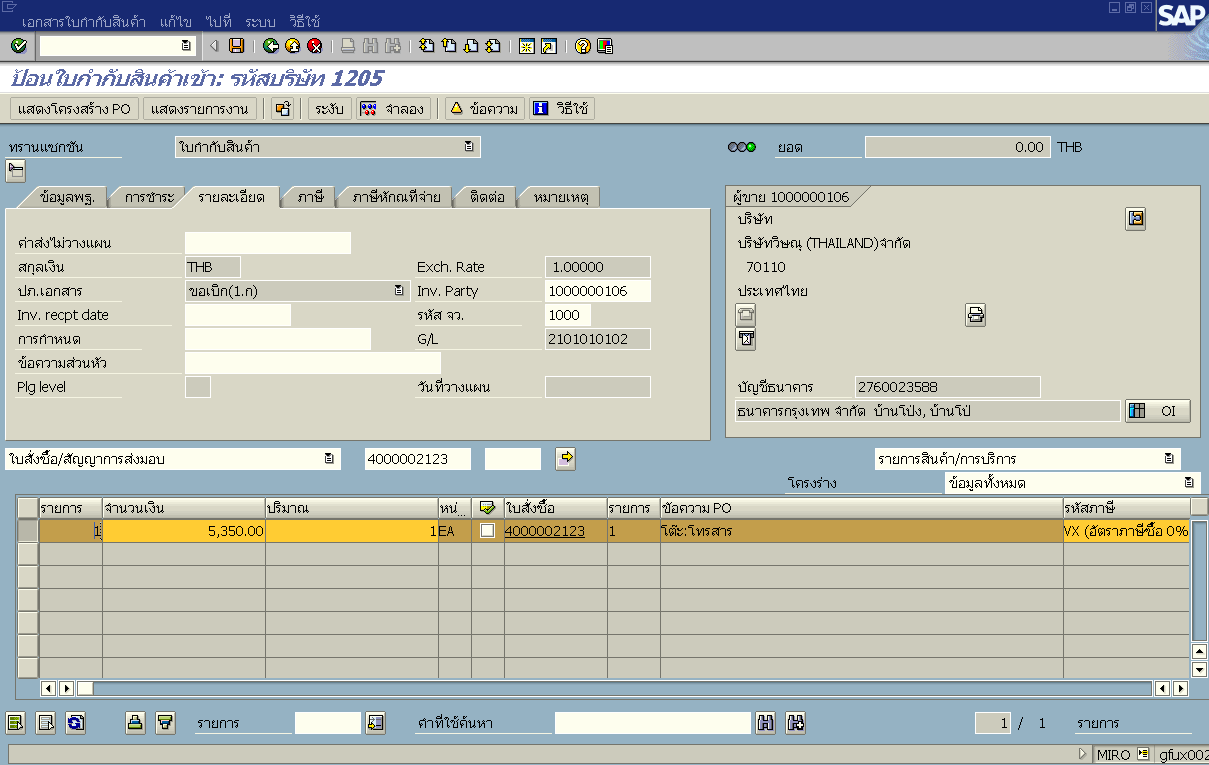 รูปที่  3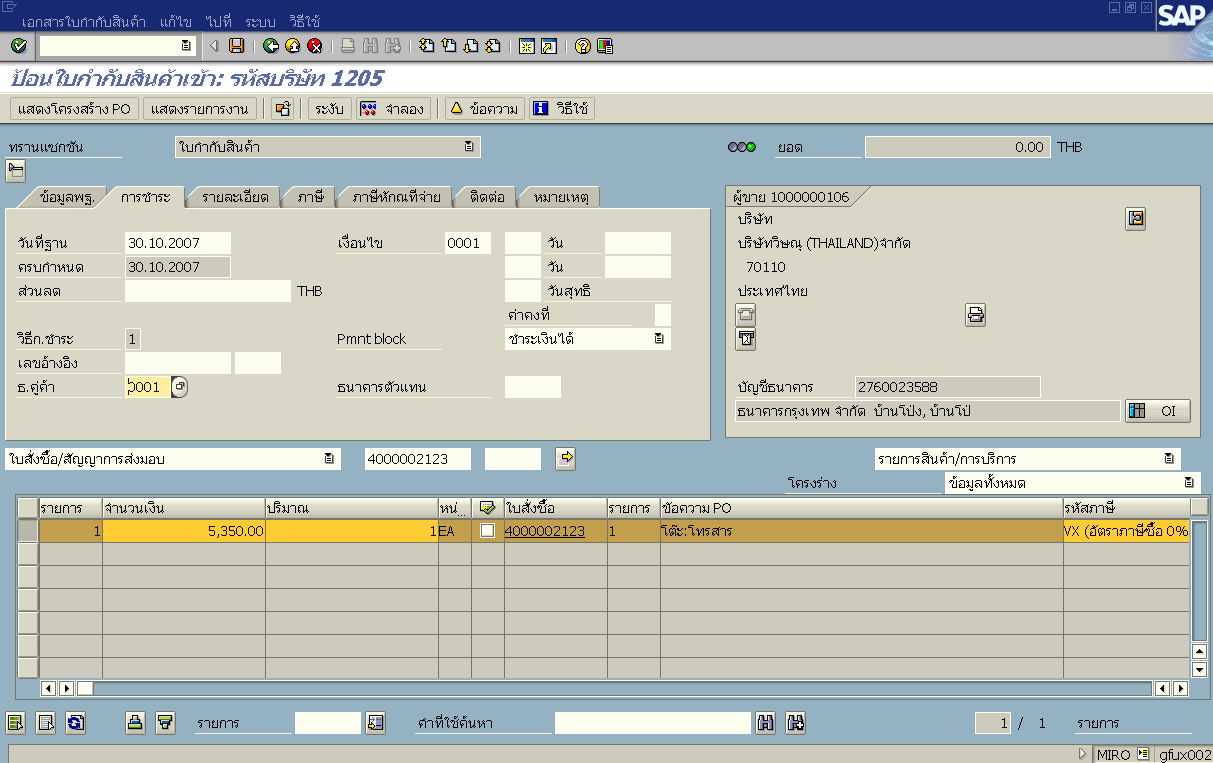 รูปที่ 3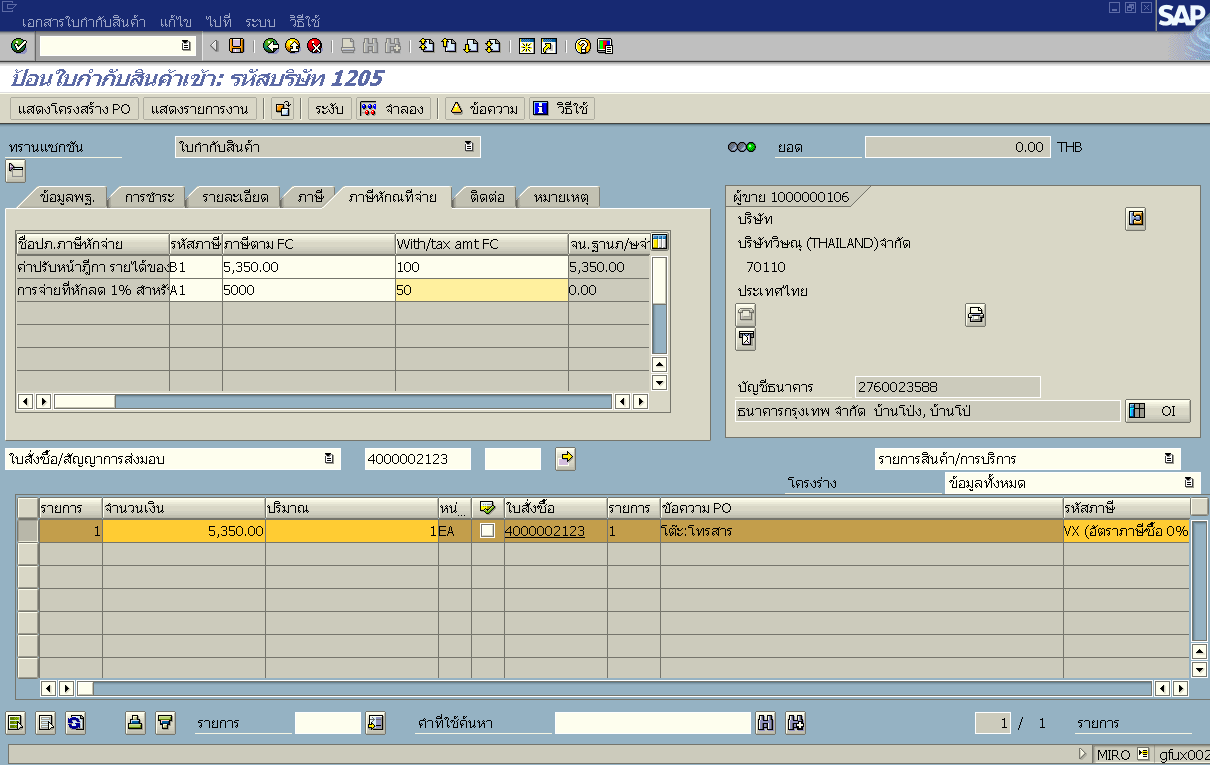 รูปที่ 5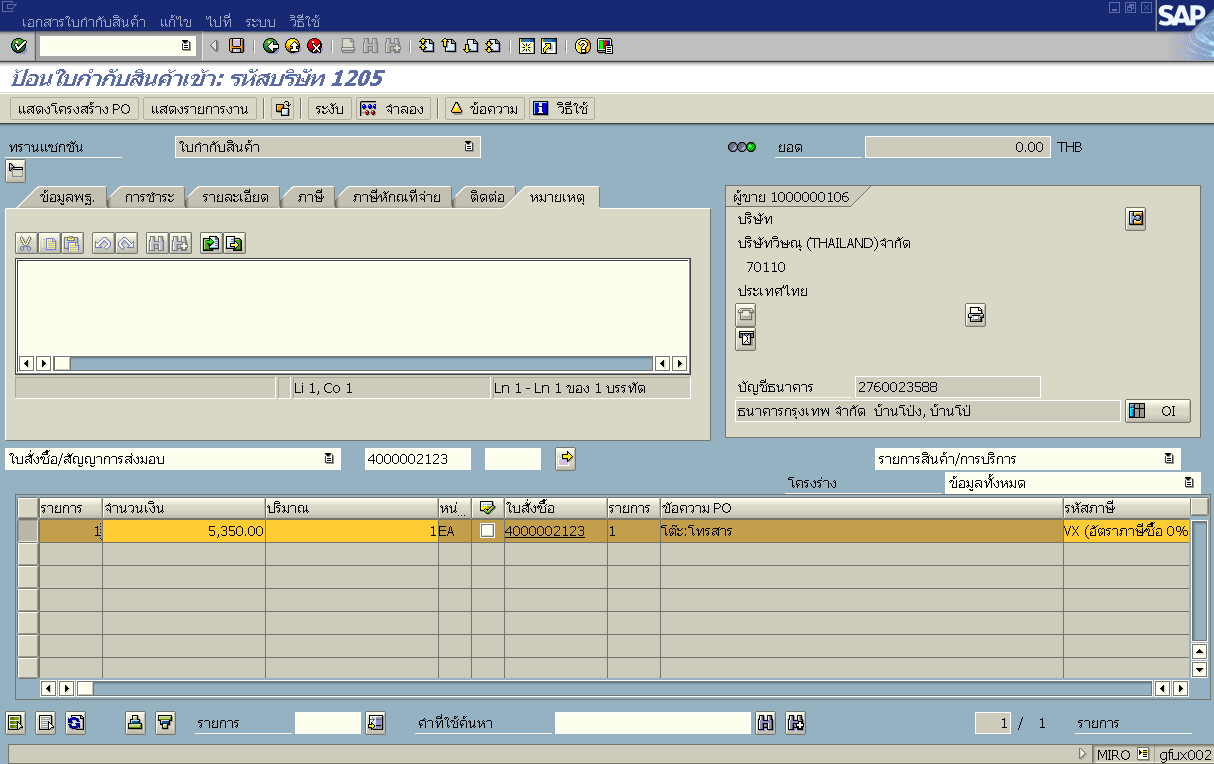 รูปที่ 6แสดงภาพรวมเอกสารและผ่านรายการเอกสารตั้งเบิก  ได้เลขที่เอกสารจากระบบ     (เกิดการบันทึกบัญชีเจ้าหนี้)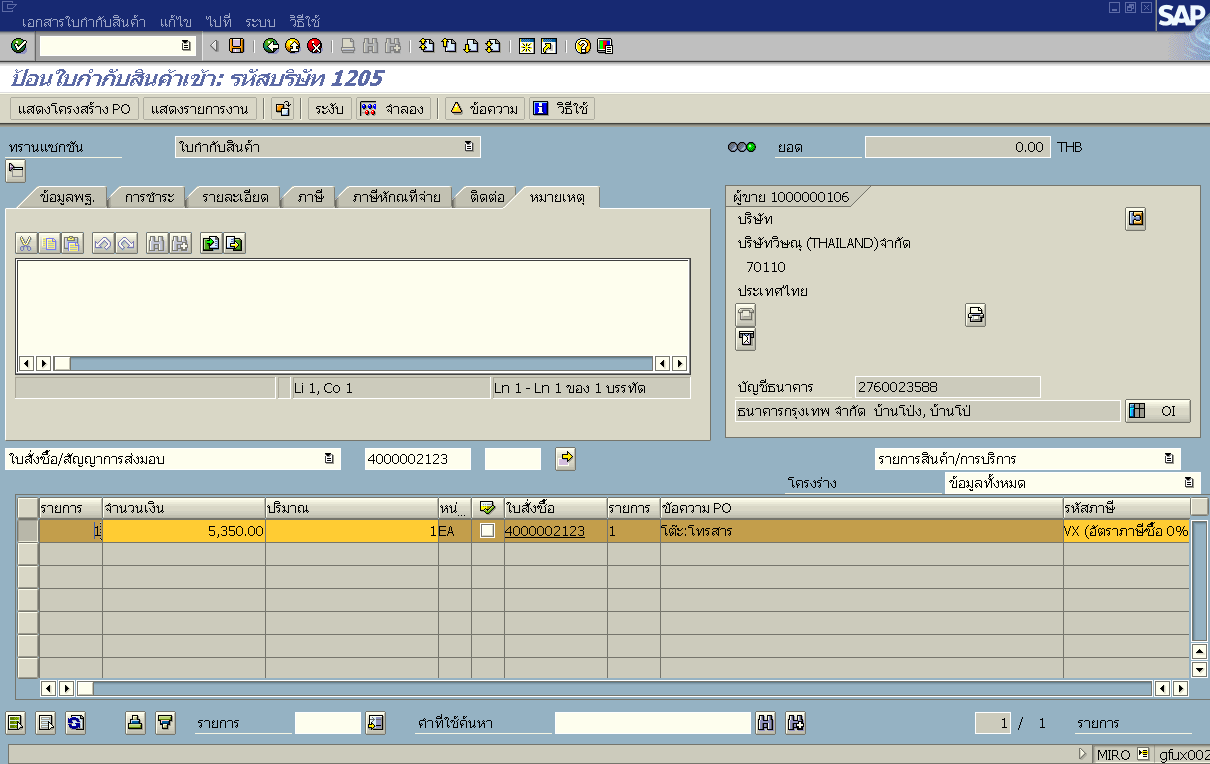 รูปที่ 7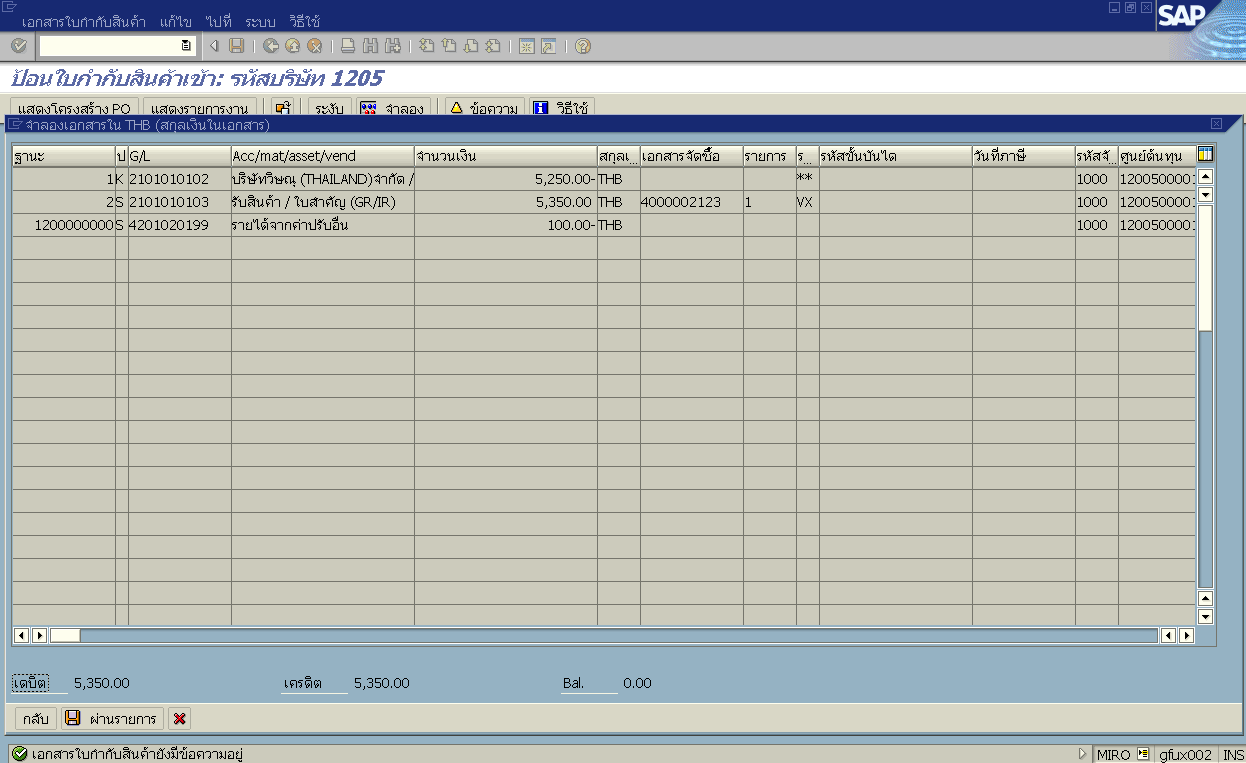 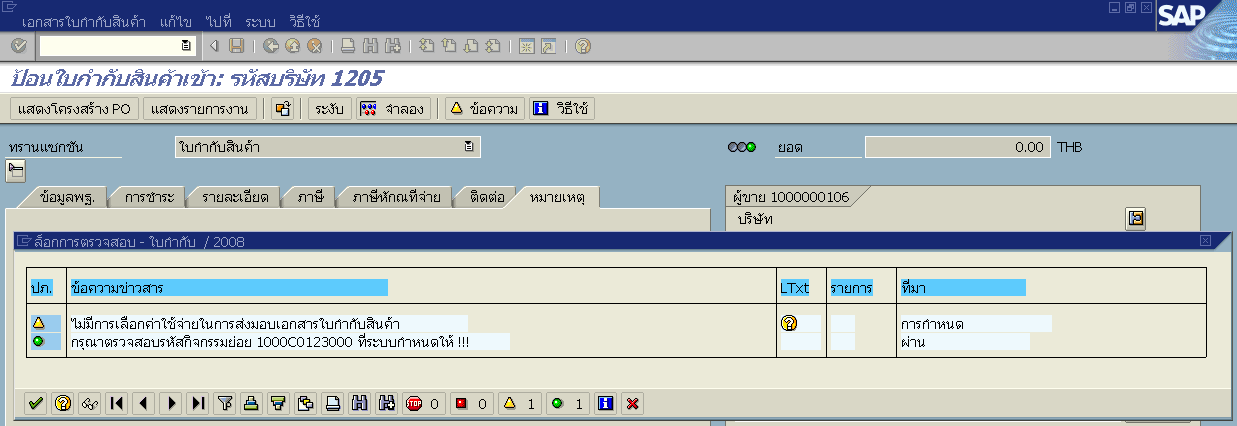 รูปที่  8	หากข้อความเตือนให้    กด ENTER  1  ครั้งเพื่อเข้าสู่หน้าจอปกติ     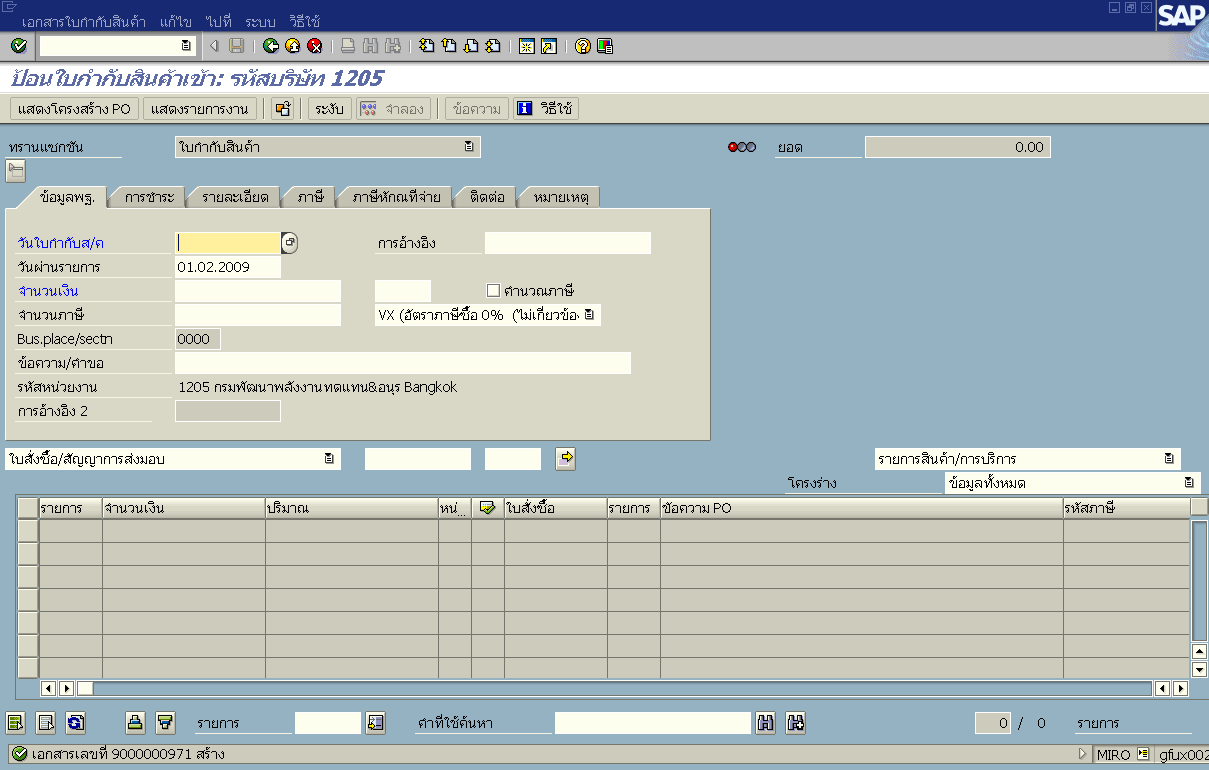 รูปที่ 9หมายเหตุ    เลขที่เอกสารที่ได้ ( ขึ้นต้นด้วย  9  )  จะเป็นเลขที่เอกสารสำหรับการขอเบิก   หากต้องการแสดงเลขที่เอกสารการบันทึกบัญชี   ที่ใช้อ้างอิงสำหรับการจ่ายเงิน ให้  กดปุ่ม   โดยระบุเลขที่ใบกำกับที่ได้จากการการตั้งเบิก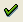 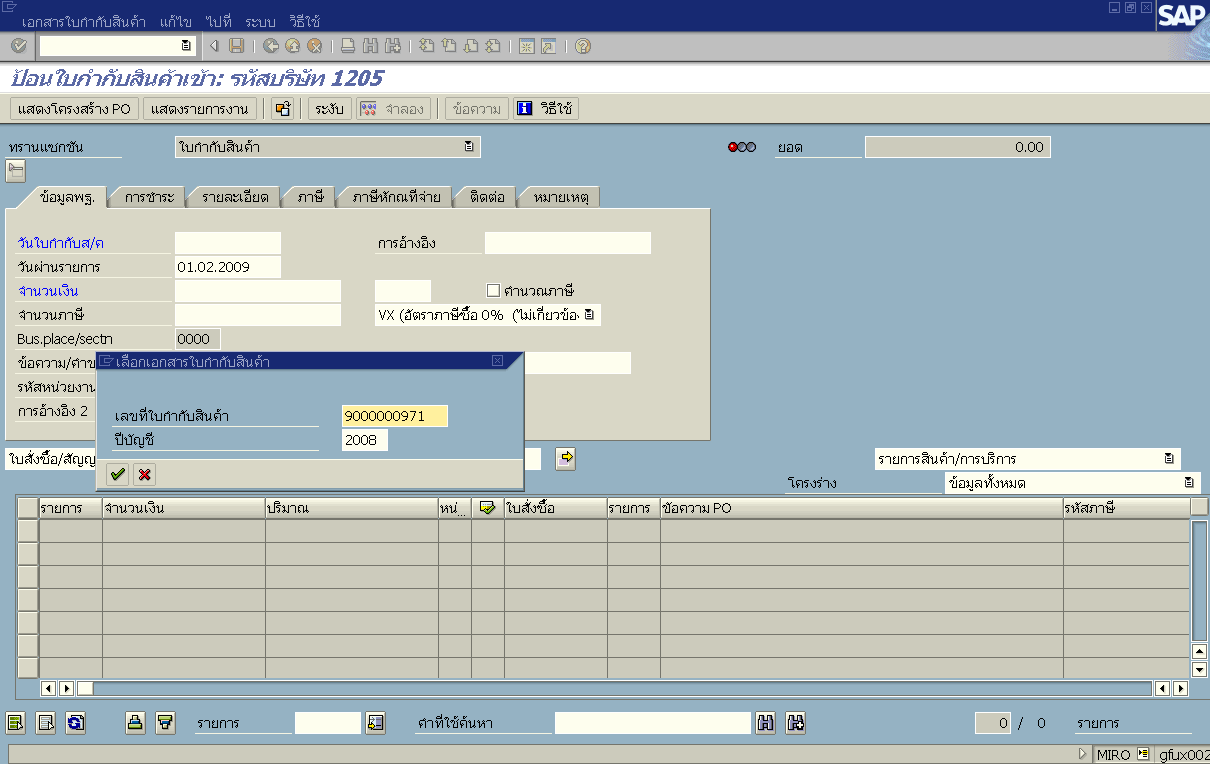 รูปที่  10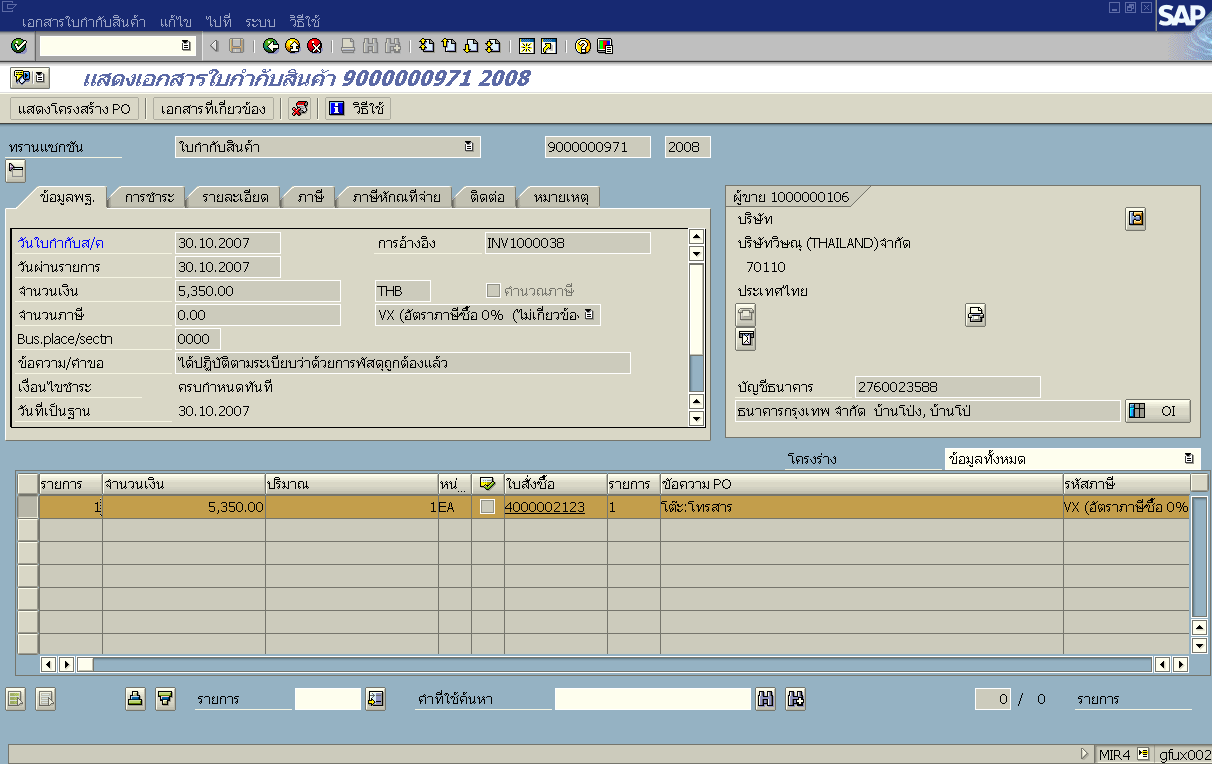 รูปที่ 11ระบบจะแสดงรายการการตั้งเบิก ให้กดปุ่ม   เพื่อแสดงเอกสารการบันทึกบัญชี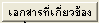 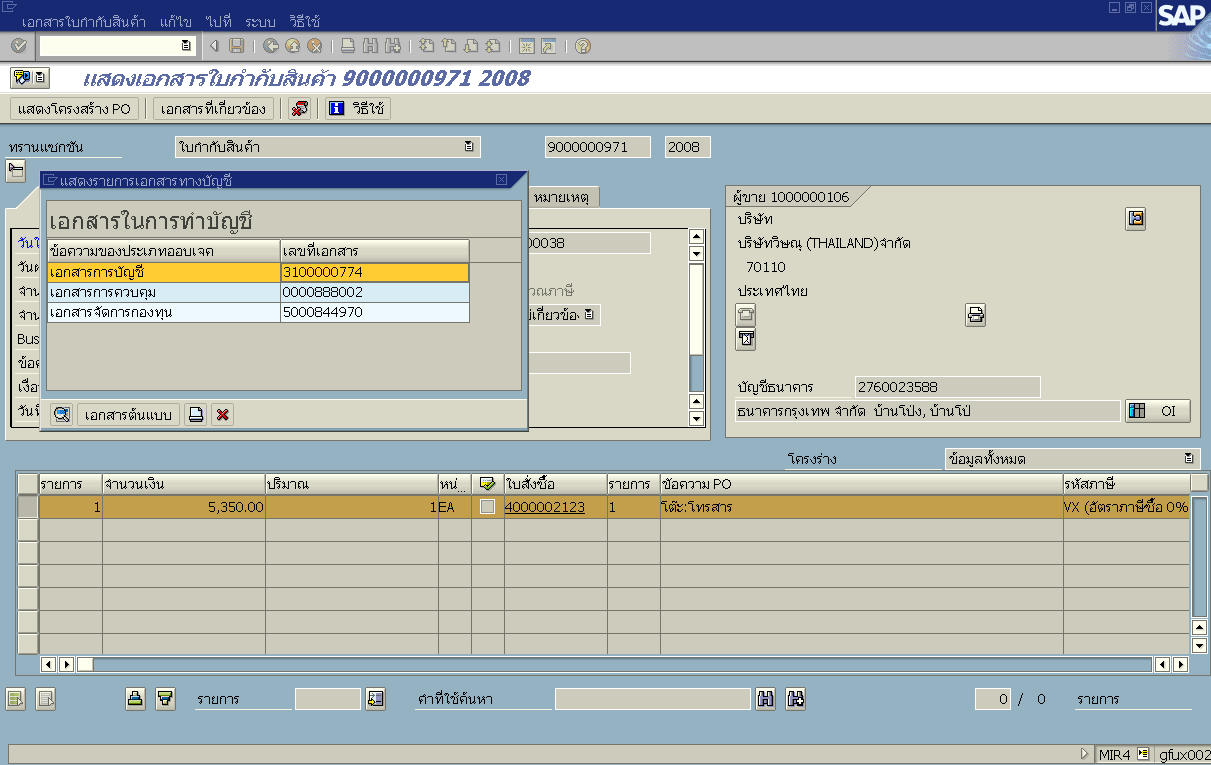 รูปที่  12เอกสารการบันทึกบัญชีที่เกิดจากการตั้งเบิก 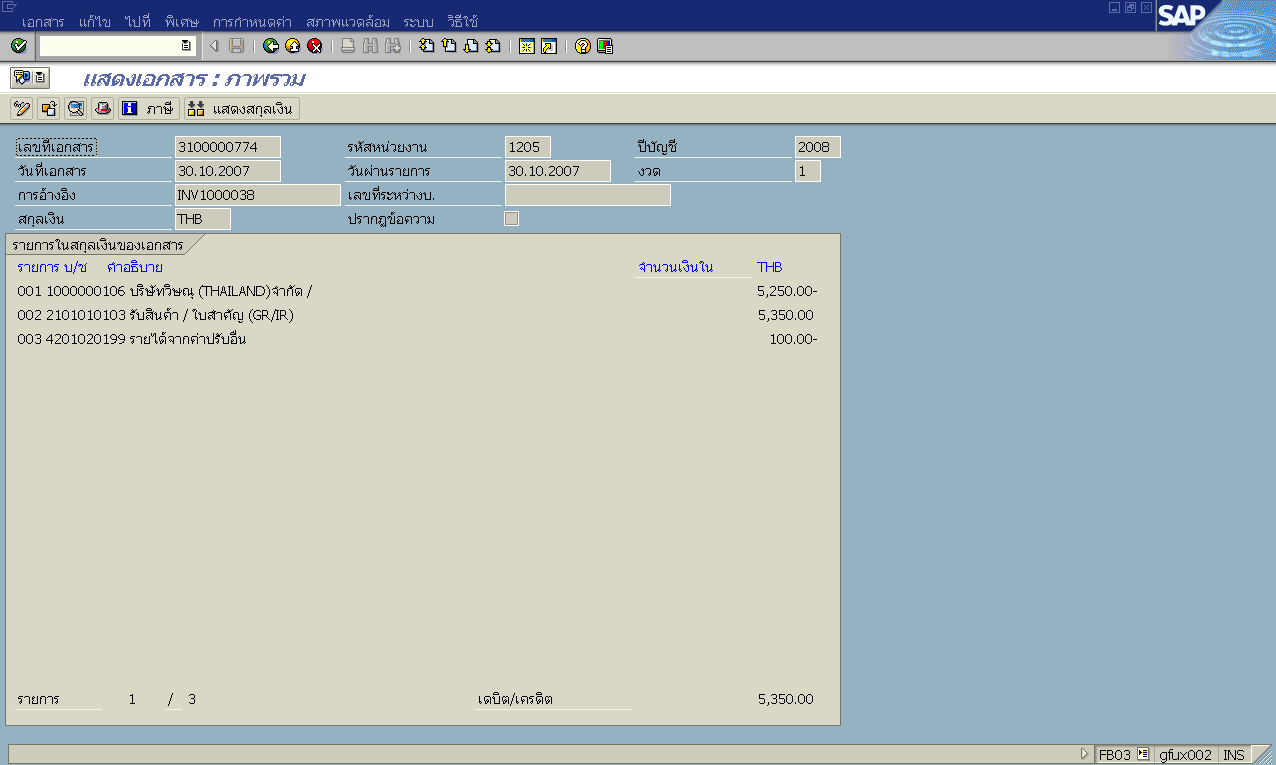 รูปที่ 13จะพบว่า เอกสารทางบัญชีที่ได้ คือ (KA)  31XXXXXXXX  ลงบัญชีว่า	Dr. GR / IR   ( รับสินค้า/ใบสำคัญ)                       	 	Cr. เจ้าหนี้		    รายได้ค่าปรับอื่น  (ถ้ามี)เลือก เมนูการบันทึกรายการตาม ประเภทงบประมาณที่ขอเบิกเลือก เมนูการบันทึกรายการตาม ประเภทงบประมาณที่ขอเบิกเลือก เมนูการบันทึกรายการตาม ประเภทงบประมาณที่ขอเบิกเมนู :SAP menu  ส่วนเพิ่มเติม ส่วนเพิ่มเติม – ระบบการเบิกจ่ายเงิน  การบันทึกรายการ  สำหรับส่วนราชการ การตั้งเบิกบุคคลภายนอก – ผ่านกระบวนการจัดซื้อ/จัดจ้าง Transaction Code:ZMIRO_KA – ขอเบิกใน งปม. - จ่ายตรง ผ่าน  ZMIRO_KB – ขอเบิกใน งปม.(กันเงิน) - จ่ายตรง ผ่าน  ZMIRO_KG – ขอเบิกนอก งปม.  - จ่ายตรง ผ่าน  จอภาพ / ฟิลด์จอภาพ / ฟิลด์รายละเอียดป้อนใบกำกับสินค้าเข้าป้อนใบกำกับสินค้าเข้าข้อมูลพื้นฐานวันที่ใบกำกับสินค้าระบุวันที่ตามเอกสารใบแจ้งหนี้วันผ่านรายการระบุวันที่ผ่านรายการ (มีผลต่อการบันทึกบัญชี)การอ้างอิงระบุเอกสารที่ต้องการอ้างอิง เช่น เลขที่ใบแจ้งหนี้จำนวนเงินระบุจำนวนเงินตามเอกสารใบแจ้งหนี้ข้อความระบุข้อความว่า “ได้ปฏิบัติตามระเบียบฯ ว่าด้วยการพัสดุถูกต้องแล้ว”ใบสั่งซื้อ/ สัญญาการ      ส่งมอบระบุเลขที่ใบสั่งซื้อที่ได้จากระบบ GFMIS สำหรับอ้างอิงเพื่อบันทึกรายการขอเบิกกด Enter หรือ  ระบบจะทำการดึงข้อมูลในใบสั่งซื้อ มาเปรียบเทียบกับยอดเงินใน Invoice ของผู้ขายให้โดยอัตโนมัติจอภาพ / ฟิลด์จอภาพ / ฟิลด์จอภาพ / ฟิลด์รายละเอียดป้อนใบกำกับสินค้าเข้า :รายละเอียดป้อนใบกำกับสินค้าเข้า :รายละเอียดป้อนใบกำกับสินค้าเข้า :รายละเอียดรหัสจังหวัดระบุเขตพื้นที่ของกรมบัญชีกลางหรือคลังจังหวัดที่ทำการขอเบิก เช่น 1000      คือ ส่วนกลาง  (  เมื่อต้องการขอเบิกจากกรมบัญชีกลาง )1100      คือ สมุทรปราการ ( เมื่อต้องการขอเบิกจากคลังจังหวัดสมุทรปราการ              เป็นต้นระบุเขตพื้นที่ของกรมบัญชีกลางหรือคลังจังหวัดที่ทำการขอเบิก เช่น 1000      คือ ส่วนกลาง  (  เมื่อต้องการขอเบิกจากกรมบัญชีกลาง )1100      คือ สมุทรปราการ ( เมื่อต้องการขอเบิกจากคลังจังหวัดสมุทรปราการ              เป็นต้นจอภาพ / ฟิลด์จอภาพ / ฟิลด์จอภาพ / ฟิลด์รายละเอียดป้อนใบกำกับสินค้าเข้า :การชำระป้อนใบกำกับสินค้าเข้า :การชำระป้อนใบกำกับสินค้าเข้า :การชำระวิธีการชำระเงินระบบจะแสดงวิธีการชำระเงินตามประเภทของรายการที่เลือก โดยวิธีการชำระเงินมีดังนี้ระบุ 1  หมายถึง ชำระเงินจากเงินในงบประมาณ จ่ายตรงระบุ 3  หมายถึง ชำระเงินจากเงินนอกงบประมาณ จ่ายตรงระบบจะแสดงวิธีการชำระเงินตามประเภทของรายการที่เลือก โดยวิธีการชำระเงินมีดังนี้ระบุ 1  หมายถึง ชำระเงินจากเงินในงบประมาณ จ่ายตรงระบุ 3  หมายถึง ชำระเงินจากเงินนอกงบประมาณ จ่ายตรงธ.คู่ค้าเลือกคีย์ธนาคารของผู้ขายที่จะต้องจ่ายเงินให้ โดยกดปุ่ม  ระบบจะแสดงรายการทั้งหมดของคีย์ธนาคารผู้ขายนั้น ให้เลือกและ กดปุ่ม 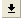 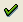 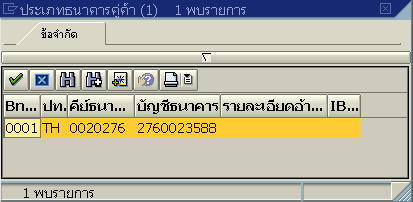 เลือกคีย์ธนาคารของผู้ขายที่จะต้องจ่ายเงินให้ โดยกดปุ่ม  ระบบจะแสดงรายการทั้งหมดของคีย์ธนาคารผู้ขายนั้น ให้เลือกและ กดปุ่ม จอภาพ / ฟิลด์จอภาพ / ฟิลด์จอภาพ / ฟิลด์รายละเอียดป้อนใบกำกับสินค้าเข้า :ภาษีหัก ณ ที่จ่ายป้อนใบกำกับสินค้าเข้า :ภาษีหัก ณ ที่จ่ายป้อนใบกำกับสินค้าเข้า :ภาษีหัก ณ ที่จ่ายรายการของภาษีหัก ณ ที่จ่าย และ ค่าปรับหน้าฎีกา นั้นจะแสดงตามที่มีการระบุในข้อมูลหลักผู้ขาย รหัสภาษีเป็นรหัสที่แสดงว่ารายการนั้นเป็นภาษีหัก ณ ที่จ่ายหรือค่าปรับหน้าฎีกา ดังนี้                   B1  ค่าปรับหน้าฎีกา         A1  การจ่ายที่หักลด 1%  สำหรับนิติบุคคลเป็นรหัสที่แสดงว่ารายการนั้นเป็นภาษีหัก ณ ที่จ่ายหรือค่าปรับหน้าฎีกา ดังนี้                   B1  ค่าปรับหน้าฎีกา         A1  การจ่ายที่หักลด 1%  สำหรับนิติบุคคลภาษีตาม FCระบุจำนวนเงินที่จะใช้เป็นฐานในการคำนวณภาษีหัก ณ ที่จ่าย หรือ ค่าปรับหน้าฎีการะบุจำนวนเงินที่จะใช้เป็นฐานในการคำนวณภาษีหัก ณ ที่จ่าย หรือ ค่าปรับหน้าฎีกาWithholding Taxระบุจำนวนเงินที่เป็นมูลค่าของภาษีหัก ณ ที่จ่าย หรือเงินค่าปรับตามหน้าฎีกา ระบุจำนวนเงินที่เป็นมูลค่าของภาษีหัก ณ ที่จ่าย หรือเงินค่าปรับตามหน้าฎีกา หมายเหตุ : หมายเหตุ : กรณีที่ไม่มีภาษีหัก ณ ที่จ่ายหรือค่าปรับหน้าฏีกา ให้ลบรหัสภาษีนั้นออก โดยไม่ต้องระบุทั้ง ภาษีตาม FC และ  Withholding  Taxหมายเหตุ : หมายเหตุ : กรณีที่ไม่มีภาษีหัก ณ ที่จ่ายหรือค่าปรับหน้าฏีกา ให้ลบรหัสภาษีนั้นออก โดยไม่ต้องระบุทั้ง ภาษีตาม FC และ  Withholding  Taxจอภาพ / ฟิลด์จอภาพ / ฟิลด์จอภาพ / ฟิลด์รายละเอียด    ป้อนใบกำกับสินค้าเข้า: หมายเหตุ    ป้อนใบกำกับสินค้าเข้า: หมายเหตุ    ป้อนใบกำกับสินค้าเข้า: หมายเหตุ หมายเหตุระบุรายละเอียดเพิ่มเติมสำหรับการบันทึกตั้งหนี้ระบุรายละเอียดเพิ่มเติมสำหรับการบันทึกตั้งหนี้จอภาพ / ฟิลด์จอภาพ / ฟิลด์จอภาพ / ฟิลด์รายละเอียด         Enter Invoice          Enter Invoice          Enter Invoice ยอดคงเหลือตรวจสอบยอดผลต่างเดบิตและเครดิตควรจะเท่ากับศูนย์โดยดูได้จาก Balance                ที่ส่วนบนขวา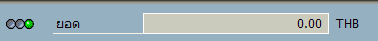 หากขึ้น ไฟสีเขียว  แสดงว่าผลรวมด้าน เดบิต  เท่ากับ  เครดิต  ตรวจสอบยอดผลต่างเดบิตและเครดิตควรจะเท่ากับศูนย์โดยดูได้จาก Balance                ที่ส่วนบนขวาหากขึ้น ไฟสีเขียว  แสดงว่าผลรวมด้าน เดบิต  เท่ากับ  เครดิต  กด     จำลอง     เพื่อเรียกดู การจำลองการลงบัญชีของเอกสารระบบจะแสดงรายการเดบิต – เครดิตของบัญชีที่เกี่ยวข้องกด     จำลอง     เพื่อเรียกดู การจำลองการลงบัญชีของเอกสารระบบจะแสดงรายการเดบิต – เครดิตของบัญชีที่เกี่ยวข้องจอภาพ / ฟิลด์จอภาพ / ฟิลด์จอภาพ / ฟิลด์รายละเอียดป้อนใบกำกับสินค้าเข้าป้อนใบกำกับสินค้าเข้าป้อนใบกำกับสินค้าเข้ากด      เมื่อต้องการบันทึกข้อมูลระบบแสดงข้อความ “เอกสารเลขที่  9 XXXXXXXXXX สร้าง”                   กด      เมื่อต้องการบันทึกข้อมูลระบบแสดงข้อความ “เอกสารเลขที่  9 XXXXXXXXXX สร้าง”                   